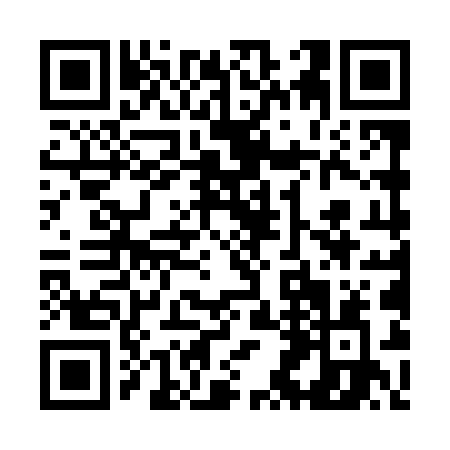 Prayer times for Grabowska Wola, PolandMon 1 Apr 2024 - Tue 30 Apr 2024High Latitude Method: Angle Based RulePrayer Calculation Method: Muslim World LeagueAsar Calculation Method: HanafiPrayer times provided by https://www.salahtimes.comDateDayFajrSunriseDhuhrAsrMaghribIsha1Mon4:106:0912:395:067:099:012Tue4:076:0712:385:077:119:033Wed4:046:0512:385:087:129:064Thu4:016:0212:385:097:149:085Fri3:586:0012:385:117:169:106Sat3:555:5812:375:127:179:127Sun3:525:5612:375:137:199:158Mon3:495:5312:375:147:219:179Tue3:475:5112:365:157:239:1910Wed3:435:4912:365:167:249:2211Thu3:405:4712:365:187:269:2412Fri3:375:4512:365:197:289:2713Sat3:345:4212:355:207:299:2914Sun3:315:4012:355:217:319:3215Mon3:285:3812:355:227:339:3416Tue3:255:3612:355:237:349:3717Wed3:225:3412:345:247:369:3918Thu3:195:3212:345:267:389:4219Fri3:155:2912:345:277:399:4520Sat3:125:2712:345:287:419:4721Sun3:095:2512:345:297:439:5022Mon3:055:2312:335:307:449:5323Tue3:025:2112:335:317:469:5624Wed2:595:1912:335:327:489:5925Thu2:555:1712:335:337:4910:0126Fri2:525:1512:335:347:5110:0427Sat2:485:1312:335:357:5310:0728Sun2:455:1112:325:367:5410:1029Mon2:415:0912:325:377:5610:1330Tue2:385:0712:325:387:5810:16